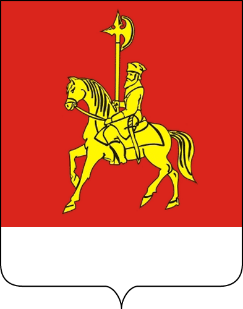    АДМИНИСТРАЦИЯ КАРАТУЗСКОГО РАЙОНАПОСТАНОВЛЕНИЕ11.10.2023                                 с. Каратузское                                          № 931-пОб утверждении нормы стоимости   общей площади жилого помещения на территории Каратузского района для расчёта размера государственной поддержки на улучшение жилищных  условий на 2024 год	В целях реализации на территории муниципального образования «Каратузский район» федеральных, региональных и муниципальных программ, направленных на улучшение жилищных условий граждан, в соответствии с  Постановлением Правительства РФ от 17.12.2010 N 1050 "О реализации отдельных мероприятий государственной программы Российской Федерации «Обеспечение доступным и комфортным жильем и коммунальными услугами граждан Российской Федерации», Законом Красноярского края от 25.03.2010  N 10-4487 «О порядке обеспечения жильем отдельных категорий ветеранов, инвалидов и семей, имеющих детей-инвалидов, нуждающихся в улучшении жилищных условий», Законом Красноярского края от 24.12.2009 N 9-4225 «О наделении органов местного самоуправления муниципальных районов и городских округов края государственными полномочиями по обеспечению жилыми помещениями детей-сирот и детей, оставшихся без попечения родителей, лиц из числа детей-сирот и детей, оставшихся без попечения родителей», руководствуясь статьей 14 Жилищного кодекса Российской Федерации, постановлением Администрации Каратузского района от 30.10.2013 № 1113-п «Об утверждении муниципальной программы «Обеспечение жильем молодых семей в Каратузском районе»,  статьей 28 Устава муниципального образования «Каратузский район», ПОСТАНОВЛЯЮ:1.Утвердить  норму стоимости одного квадратного метра общей площади жилого помещения  на территории Каратузского района, на 2024 год, в размере 47173 (сорок семь тысяч сто семьдесят три рубля) 21 копейка,  для расчета  социальных выплат для всех категорий граждан, которым социальные выплаты предоставляются, на приобретение и строительство жилых  помещений, за счет средств федерального, краевого и местного бюджетов, согласно приложению к постановлению.	2. Признать, утратившим силу постановление администрации района от 23.09.2022 №  738-п «Об установлении норматива стоимости 1 квадратного метра общей площади жилья для расчета размера социальных выплат молодым семьям на 2023 год».3. Контроль по исполнению настоящего постановления возложить на Притворова Ю. В., заместителя главы района по жизнеобеспечению и оперативным вопросам.4. Постановление вступает в силу с 1 января 2024 года, но не ранее дня, следующего за днем его официального опубликования в печатном издании «Вести» муниципального образования «Каратузский район».И.о. главы района                                                                                   Е.С. МиглаАДМИНИСТРАЦИЯ КАРАТУЗСКОГО РАЙОНАПОСТАНОВЛЕНИЕ12.10.2023		с. Каратузское                                          № 938-п О проведении открытого первенства по флорболу на Кубок Главы Каратузского района среди любительских команд	В  целях  развития  массовой  физической  культуры  и  спорта,  пропаганды здорового  образа  жизни  среди  сельских  жителей,  расширения  сети  общественных  физкультурно  -  спортивных  объединений  и  клубов,  выявления  и поддержки  лучших  спортивных  команд,   ПОСТАНОВЛЯЮ:	1. И.о. директора МБУ «Центр физической культуры и спорта Каратузского района» (А.С. Россихин), организовать подготовку спортивного мероприятия по флорболу на Кубок Главы Каратузского района среди любительских команд в с. Каратузское, 15 октября 2023 года, в спортивном зале «Сибирь», с. Каратузское, ул. Советская 57.2. Утвердить Положение о проведении открытого первенства по флорболу на Кубок Главы Каратузского района среди любительских команд (приложение №1).3.	Директору МБУК «Клубная система Каратузского района» (Е.И. Блинцов), подготовить сценарий открытия мероприятия.4. Руководителям физкультурно-спортивных клубов организовать подготовку поселковых спортивных команд и принять участие в данном мероприятии, согласно положения.           5. Финансовое управление администрации Каратузского района (заместитель главы района по финансам, экономике - руководителю финансового управления администрации Каратузского района Е.С. Мигла) обеспечить финансирование данного мероприятия в пределах средств подпрограммы «Развитие массовой физической культуры и спорта» реализуемой в рамках муниципальной программы «Развитие спорта Каратузского района» (Мероприятие 1.1. Организация и проведение спортивно-массовых мероприятий).  	6. Контроль за исполнением настоящего постановления возложить на заместителя главы района по социальным вопросам Савина А.А	7. Постановление вступает в силу в день, следующий за днём его официального опубликования в периодическом печатном издании «Вести муниципального образования «Каратузский район».И.о. главы района                                                                                   Е.С. МиглаПОЛОЖЕНИЕо проведении открытого первенства по флорболуна Кубок Главы Каратузского района среди любительских команд.1. Цели и задачи: Соревнования проводятся с целью популяризации флорбола среди сельских физкультурно-спортивных клубов и любителей спорта района на юге Красноярского края.Приобщение населения к систематическим занятиям физкультурой и спортом, формирование здорового образа жизни. Повышение спортивного мастерства и выявление сильнейших команд на юге Красноярского края. 2. Руководство проведением соревнований:Руководство проведением соревнований возложено на МБУ «ЦФКС Каратузского района». Россихин Александр Сергеевич.Главный судья – Карпенко А. В. Контактный телефон - 89233172427.3. Место и время проведения:Соревнования проводятся в с. Каратузское, в спортивном зале «Сибирь». с.Каратузское, ул. Советская 57.  15 октября 2023 года. Начало соревнований - в 10:00 часов.Мандатная комиссия и заседание судейской коллегии в 09.30 – 9.50 часа.4. Участники соревнований:К участию в Первенстве приглашаются и допускаются любительские команды имеющие инвентарь для игры в флорбол, имеющие допуск врача. К участию допускаются участники 15 лет и старше.                             5. УСЛОВИЯ И СИСТЕМА ПРОВЕДЕНИЯ ТУРНИРАВремя проведения игр и Регламент проведения Первенства определяются в день проведения на заседании судейской коллегии. Игры между командами проводятся в 2 тайма по 10 - (15) мин, с перерывом 2 - 5 мин. Все полевые игроки должны иметь единую спортивную форму с номерами и в соответствии с Правилами игры в флорбол. Вратари должны иметь майку отличного от того, который используют полевые игроки его команды, в обязательном порядке защитный шлем и перчатки.6. УСЛОВИЯ ПОДВЕДЕНИЯ ИТОГОВМеста команд определяются по наибольшему количеству очков, набранных командами во всех встречах. За выигрыш команде начисляется 3 (три) очка, при ничьей – 1 (одно), при поражении – 0 (ноль) очков. При равенстве очков лучшее место присуждается (при круговой системе):- по наибольшему числу побед во всех встречах;- по результатам игры между ними;- по лучшей разнице забитых и пропущенных мячей в турнире;- по наибольшему числу забитых мячей во всех встречах.7. НАГРАЖДЕНИЕ ПОБЕДИТЕЛЕЙ И ПРИЗЕРОВПо итогам проведения Первенства команды награждаются грамотами, медалями. Команда победитель Кубком.8. УСЛОВИЯ ФИНАНСИРОВАНИЯ Расходы, связанные с приездом и питанием участников турнира, несут командирующие организации.	Страхование участников соревнований производится за счет средств командирующих организаций и учреждений, а также из внебюджетных средств, в соответствии с законодательством Российской Федерации. Награждение за счет средств МБУ «ЦФКС Каратузского района»9. ЗАЯВКИ НА УЧАСТИЕЗаявки по установленной форме подаются в судейскую коллегию в день приезда до начала турнира. КАРАТУЗСКИЙ   РАЙОННЫЙ   СОВЕТ  ДЕПУТАТОВРЕШЕНИЕ07.02.2013                                   с. Каратузское		         	               № Р-178Об утверждении порядка  учета предложений  по проекту Устава, проекту муниципального правового акта о внесении изменений и дополнений в Устав Муниципального образования «Каратузский район»,  порядок  участия граждан в его обсужденииВ соответствии со статьей 44 Федерального закона от 06.10.03г.           № 131-ФЗ «Об общих принципах организации местного самоуправления в Российской Федерации»,  статьей 57 Устава Муниципального образования «Каратузский район» Каратузский районный Совет депутатов РЕШИЛ:1. Утвердить  Порядок  учета предложений  по проекту Устава, проекту муниципального правового акта о внесении изменений и дополнений в Устав Муниципального образования «Каратузский район»,  порядок участия граждан в его обсуждении согласно приложению.2.Контроль за исполнением решения возложить на постоянную депутатскую комиссию по охране   общественного   порядка и   законности(В.И. Пономарев).       3. Решение вступает в силу в день, следующий за днем его официального опубликования районной газете «Знамя труда» и подлежит размещению на официальном сайте Муниципального образования «Каратузский  район» http://karatuzraion.ru/.Глава района-Председатель районного Совета депутатов                                                                                   К.А. ТюнинПриложение к решению Каратузского районного Совета депутатовот 07.02.2013 г. № Р-178Порядок  учета предложений  по проекту Устава, проекту муниципального правового акта о внесении изменений и дополнений в Устав Муниципального образования «Каратузский район»Настоящий порядок разработан в соответствии с требованиями статьи 44 Федерального закона от 6 октября 2003 года № 131-ФЗ «Об общих принципах организации местного самоуправления в Российской Федерации» и регулирует  порядок учета предложений  по проекту Устава, проекту муниципального правового акта о внесении изменений и дополнений в Устав Муниципального образования «Каратузский район»,  порядок участия граждан в его обсуждении (далее по тексту - проект Устава, проект изменений в Устав, Порядок).1. Общие положения1.1. Предложения об изменениях и дополнениях к опубликованному проекту Устава, проекту изменений в Устав могут вноситься:1) гражданами, проживающими на территории Муниципального образования «Каратузский район», в порядке индивидуальных или коллективных обращений;2) общественными объединениями;3) органами территориального общественного самоуправления.1.2. Население муниципального образования вправе участвовать в обсуждении опубликованного проекта Устава либо проекта изменений в Устав в иных формах, не противоречащих действующему законодательству.1.3. Предложения по проекту Устава либо проекту изменений в Устав оформляются их инициаторами в письменном виде. Письменные предложения должны быть подписаны собственноручной подписью инициатора. В письменных предложениях должны быть указаны фамилия, имя, отчество, дата рождения и адрес места жительства лица, подписавшего предложения. По желанию инициатора им может быть указан контактный телефон.1.4. Предложения об изменениях и дополнениях к проекту Устава, проекту изменений в Устав должны быть внесены в Каратузский районный Совет депутатов в течение 10 дней со дня опубликования проекта соответствующего документа по адресу: 662850, Красноярский край, Каратузский район, с. Каратузское, ул. Советская, 21,кабинет № 309. 1.5. Предложения об изменениях и дополнениях к проекту Устава, проекту изменений в Устав рассматриваться постоянной депутатской комиссией по охране   общественного   порядка и   законности (комиссией). 2. Организация обсуждения проекта Устава, проекта изменений  и дополнений в  Устав2.1. Обсуждение гражданами проекта Устава, проекта изменений и дополнений в Устав может проводиться в виде опубликования (обнародования) мнений, предложений, коллективных и индивидуальных обращений жителей муниципального образования, заявлений общественных объединений, а также в виде дискуссий, "круглых столов", обзоров писем читателей, иных формах, не противоречащих законодательству.2.2. Граждане в праве участвовать в публичных слушаниях по проекту Устава, проекту изменений и дополнений  в Устав в соответствии с принятым положением  о  публичных слушаниях в Каратузском районе. 2.3. Должностные лица органов местного самоуправления обязаны обеспечить разъяснение населению проекта Устава либо изменений и дополнений в Устав в соответствии с действующим законодательством.3. Порядок рассмотрения поступивших предложенийоб изменениях и дополнениях к проекту Устава,проекту изменений в Устав3.1. Все поступившие в предложения об изменениях и дополнениях к проекту Устава, проекту изменений в Устав подлежат регистрации.3.2. Предложения об изменениях и дополнениях к проекту Устава, проекту изменений в Устав должны соответствовать действующему на территории Российской Федерации законодательству.3.3. Предложения об изменениях и дополнениях к проекту Устава, проекту изменений в Устав, внесенные с нарушением сроков, предусмотренных настоящим Порядком, комиссией не рассматриваются.3.4. Поступившие предложения об изменениях и дополнениях к проекту Устава, проекту изменений в Устав предварительно изучаются членами комиссии и специалистами, привлекаемыми указанной комиссией для работы над подготовкой проекта соответствующего документа.При необходимости привлеченные специалисты представляют свои заключения в письменной форме.4. Порядок учета предложений по проекту Устава,проекту изменений в Устав4.1. По итогам изучения, анализа и обобщения поступивших предложений об изменениях и дополнениях к проекту Устава, проекту изменений в Устав комиссия в течение пяти дней со дня истечения срока приема указанных предложений составляет заключение.4.2. Заключение комиссии на внесенные предложения об изменениях и дополнениях к проекту Устава, проекту изменений в Устав должно содержать следующие положения:1) общее количество поступивших предложений;2) количество поступивших предложений оставленных в соответствии с настоящим Положением без рассмотрения;3) отклоненные предложения ввиду несоответствия требованиям настоящего Положения;4) предложения рекомендуемые комиссией к отклонению;5) предложения рекомендуемые комиссией для внесения в текст проекта соответствующего документа.4.3. Комиссия представляет в Каратузский районный Совет депутатов заключение с приложением всех поступивших предложений об изменениях и дополнениях к проекту Устава, проекту изменений в Устав и заключений, указанных в пункте 4.2. настоящего Положения.4.4. Каратузский районный Совет депутатов рассматривает заключение комиссии в порядке, установленном регламентом Каратузского районного Совета депутатов.КАРАТУЗСКИЙ РАЙОННЫЙ СОВЕТ ДЕПУТАТОВРЕШЕНИЕ                                                          с. Каратузское			     № О внесении изменений и дополнений в Устав Муниципального образования «Каратузский район»В целях приведения Устава  Муниципального образования «Каратузский район» в соответствие с Федеральным законом от 6 октября 2003 года № 131-ФЗ «Об общих принципах организации местного самоуправления в Российской Федерации» иными федеральными и краевыми законами, руководствуясь ст.10 Устава Муниципального образования «Каратузский район», Каратузский районный Совет депутатов, РЕШИЛ:1. Внести в Устав Муниципального образования «Каратузский район» следующие изменения и дополнения:1.1. Пункт 1 статьи 5 «Вопросы местного значения муниципального района» дополнить подпунктом 44 следующего содержания: «44) осуществление выявления объектов накопленного вреда окружающей среде и организация ликвидации такого вреда применительно к территориям, расположенным в границах земельных участков, находящихся в собственности муниципального района.».1.2.Пункт 6 статьи 17  «Депутат Совета депутатов района» дополнить абзацем 5 следующего содержания:  «Депутат районного Совета депутатов, член выборного органа местного самоуправления, выборное должностное лицо местного самоуправления, иное лицо, замещающее муниципальную должность, освобождаются от ответственности за несоблюдение ограничений и запретов, требований о предотвращении или об урегулировании конфликта интересов и неисполнение обязанностей, установленных Федеральным законом от 06.10.2003 № 131-ФЗ «Об общих принципах организации местного самоуправления в Российской Федерации» и другими федеральными законами в целях противодействия коррупции, в случае, если несоблюдение таких ограничений, запретов и требований, а также неисполнение таких обязанностей признается следствием не зависящих от указанных лиц обстоятельств в порядке, предусмотренном частями 3 - 6 статьи 13 Федерального закона от 25 декабря 2008 года № 273-ФЗ «О противодействии коррупции.».1.3. Пункт 7 статьи 19 «Глава района» дополнить абзацем 2 следующего содержания:«Глава района освобождается от ответственности за несоблюдение ограничений и запретов, требований о предотвращении или об урегулировании конфликта интересов и неисполнение обязанностей, установленных Федеральным законом от 06.10.2003 № 131-ФЗ «Об общих принципах организации местного самоуправления в Российской Федерации» и другими федеральными законами в целях противодействия коррупции, в случае, если несоблюдение таких ограничений, запретов и требований, а также неисполнение таких обязанностей признается следствием не зависящих от него обстоятельств в порядке, предусмотренном частями 3 - 6 статьи 13 Федерального закона от 25 декабря 2008 года № 273-ФЗ «О противодействии коррупции».».1.4. Наименование статьи «Статья 43.2. «Пенсионное обеспечение лиц, замещающих должность муниципальной службы на постоянной основе» изменить и изложить в следующей редакции: «Статья 43.2. Пенсионное обеспечение лиц, замещающих муниципальные должности на постоянной основе».2. Контроль за исполнением настоящего решения возложить на постоянную депутатскую комиссию  по законности и охране общественного порядка (Бондарь А.В.).3. Решение вступает в силу в день, следующий за днём его официального опубликования в периодическом печатном издании «Вести Муниципального образования «Каратузский район»». КАРАТУЗСКИЙ РАЙОННЫЙ СОВЕТ ДЕПУТАТОВРЕШЕНИЕ10.10.2023                                  с. Каратузское                                   №23-227 Об утверждении кандидатур для включения в состав Общественной палаты муниципального образования «Каратузский район» В соответствии с Федеральным законом от 06.10.2003 № 131-ФЗ «Об общих принципах организации местного самоуправления в Российской Федерации», решением Каратузского районного Совета депутатов от 01.08.2023 № 22-213 «Об утверждении Положения об Общественной палате Каратузского района», Каратузский районный Совет депутатов РЕШИЛ:	1.Утвердить для включения в состав Общественной палаты Каратузского района следующие кандидатуры: 	Пооль Анастасию Владимировну, житель с. Каратузское;	Овчинникова Алексея Анатольевича, житель с. Каратузское;	Остроухова Артема Георгиевича, житель с. Каратузское.2. Контроль за исполнением настоящего решения возложить на постоянную депутатскую комиссию по законности и охране общественного порядка (А.В. Бондарь).3. Решение вступает в силу в день, следующий за днем его официального опубликования в периодическом печатном издании «Вести муниципального образования «Каратузский район». Председатель Каратузскогорайонного Совета депутатов					     Г.И. КулаковаКАРАТУЗСКИЙ РАЙОННЫЙ СОВЕТ ДЕПУТАТОВРЕШЕНИЕ10.10.2023                                  с. Каратузское		                	№23-226 О Резолюции IV Съезда депутатов Каратузского районаВо исполнение решения IV Съезда депутатов Каратузского района (24 августа 2023 года) о доработке и утверждении проекта резолюции съезда, учитывая решение совместного заседания постоянных депутатских комиссий районного Совета депутатов, Каратузский районный Совет депутатов РЕШИЛ:1.Утвердить Резолюцию IV Съезда депутатов Каратузского района (24 августа 2023 года) согласно приложению к настоящему решению. 2.Контроль за исполнением настоящего постановления возложить на постоянную депутатскую комиссию по социальным вопросам (Яхонтова О.В.).3.Настоящее решение вступает в силу со дня его подписания.Председатель Каратузскогорайонного Совета депутатов					Г.И. КулаковаПриложение к решению Каратузского районного Совета депутатов от 10.10 2023 № 23-226 «О Резолюции IV Съезда депутатов Каратузского района»РЕЗОЛЮЦИЯIV Съезда депутатов Каратузского районаУчастники IV Съезда депутатов Каратузского района отмечают, что за свою 100-летнюю историю Каратузский район всегда был и оставался самобытной и привлекательной частью Красноярского края и России.  Весь вековой период составной частью руководства районом, а в некоторые годы главной и основной были Советы депутатов. Менялся численный состав депутатских корпусов, формы и методы работы, однако неизменным было то, что депутаты были рядом с народом, отстаивали его интересы. Две ветви власти – исполнительная и представительная – всегда действовали сообща, вместе, исполняя каждая свои полномочия.  Каратузский район – территория, где хочется жить, трудиться, созидать - эти слова стали эпиграфом Съездов депутатов Каратузского района современности. Чистая экология, сохраненные леса и недра, развитая инфраструктура, транспортная доступность до каждого из 28 населенных пунктов – это результат труда жителей района.Исполняя резолюцию III Съезда депутатов Каратузского района, районный Совет депутатов, администрация района обратились в Законодательное Собрание Красноярского края, Правительство Красноярского края с инициативой о поддержке района в подготовке к его 100-летнему юбилею, и реальным результатом можно отметить комплекс мероприятий, осуществленных за это время в каждом населенном пункте района. Это реализация проектов по переработке сельскохозяйственной продукции и дикоросов, строительство спортзала в с.Таяты и модульных фельдшерско-акушерских пунктов в селах Черемушка, Старая Копь и Лебедевка, существенное благоустройство общественных пространств, определение Каратузского района культурной столицей Красноярского края 2020-2021 годов, проведение общероссийского съезда работников культуры в нашем районе и многое другое.Несмотря на вызовы времени, к столетнему юбилею район приходит со стабильными результатами деятельности всех отраслей экономики и социальной сферы.Заслушав и обсудив доклады главы Каратузского района К.А. Тюнина, председателя районного Совета депутатов Г.И. Кулаковой, депутатов районного Совета, глав поселений района и участников IV Съезда, делегаты съезда считают необходимым:районному Совету депутатов, администрации района:- обратиться в Законодательное Собрание Красноярского края, Правительство Красноярского края с предложением о внесении в законодательство нормы по обязательному трудовому распределению выпускников высших и средних специальных учреждений, обучавшихся на бюджетных местах, в соответствии с заявками органов местного самоуправления; - обратиться в Законодательное Собрание Красноярского края, Правительство Красноярского края с предложением о возможности получения профессионального образования выпускниками школ, не получившими документ об образовании;-  обратиться в министерство образования Красноярского края с просьбой о содействии в строительстве в селе Каратузском общежития для обучающихся в Каратузском филиале сельскохозяйственного колледжа;- обратиться в Законодательное Собрание Красноярского края, Правительство Красноярского края с предложением о выделении средств муниципальным образованиям для строительства убойных площадок сельскохозяйственных животных и о внесении изменений в нормативные правовые акты о разрешении проведения в отдаленных сельских местностях подворного убоя животных; - обратиться в Министерство образования Красноярского края и к руководству Минусинского сельскохозяйственного колледжа о возобновлении программы профессиональной подготовки для молодых людей, не получивших по окончании школы в силу объективных причин документа об образовании;- обратиться в министерство сельского хозяйства и министерство лесного хозяйства по вопросу обеспечения сельхозтоваропроизводителей лесосеками;администрации района, администрациям поселений:-обеспечить эффективное участие в конкурсе муниципальных проектов комплексного развития территорий поселений района в целях стимулирования инвестиционной деятельности, активизировать работу по разработке комплексных муниципальных проектов развития и направления заявок в уполномоченный орган в целях получения государственной поддержки;-принимать участие в конкурсных процедурах на получение из краевого бюджета Красноярского края средств на строительство и реконструкцию автомобильных дорог общего пользования местного значения в новых микрорайонах жилой застройки;-обеспечить актуализацию схем электро-тепло- и водоснабжения в соответствии с документами территориального планирования;-продолжить работу по развитию механизмов инициативного бюджетирования и самообложения граждан в целях повышения уровня участия жителей в решение вопросов местного значения и вовлечения их в бюджетный процесс;администрации района:-провести работу по заключению соглашений о социально-экономическом сотрудничестве с субъектами агропромышленного комплекса с целью привлечения источников внебюджетного финансирования для обеспечения устойчивого функционирования социальной сферы, благоустройства территорий и улучшения качества жизни сельского населения;-в рамках своих полномочий своевременно осуществлять мероприятия по контролю за сохранением лесов, лесоустройству, надлежащему использованию лесов юридическими и физическими лицами;-продолжить межведомственное взаимодействие по актуализации реестровых данных, используемых налоговыми и регистрирующими органами, для включения их в базу имущественных объектов; 	-принять меры по обеспечению качественной телевизионной трансляцией на территории Нижнекужебарского сельсовета;-решить вопрос об обслуживании в выходные дни пациентов, которым назначено амбулаторное лечение, требующее участия медицинских работников;		-принять меры по обустройству качественного дорожного покрытия на участке автодороги от села Нижний Кужебар до села Верхний Кужебар;	-продолжить развитие туристической индустрии в районе через событийный туризм;	-тиражировать опыт Нижнекужебарского сельсовета по участию территории в реализации государственных программ Красноярского края по поддержке инициативы жителей, ремонту дорог, развитию органов местного самоуправления;районному Совету депутатов, администрации района, сельским Советам депутатов, администрациям поселений:-продолжить работу по развитию форм участия граждан в осуществлении местного самоуправления, в том числе по созданию ТОС, которые могут являться юридическими лицами;-активизировать работу по привлечению граждан к подготовке и реализации инициативных проектов;-проводить оценку соответствия инициативных проектов стратегическим целям социально-экономического развития района в рамках финансового контроля.КАРАТУЗСКИЙ РАЙОННЫЙ СОВЕТ ДЕПУТАТОВР Е Ш Е Н И Е 10.10.2023                                   с. Каратузское                                      №23-225О      внесении   изменений и дополнений в решение   Каратузского районного Совета депутатов от 21.12.2017 № 18-148 «О внесении изменений в Правила землепользования и застройки Каратузского, Амыльского, Нижнекужебарского, Верхнекужебарского, Моторского, Лебедевского, Таскинского, Таятского, Нижнекурятского, Уджейского, Сагайского, Черемушинского, Старокопского, Качульского сельсоветов муниципального образования «Каратузский район и об их утверждении» (в редакции решений от 20.02.2020 № 31-273, от 26.05.2020 № 32-279, от 16.02.2021 № 04-42, от 13.12.2022 № 17-177)В соответствии с Федеральным законом от 06.10.2003 N 131-ФЗ «Об общих принципах организации местного самоуправления в Российской Федерации», со статьями 5.1, 8, 33, 36 Градостроительного кодекса Российской Федерации от 29.12.2004 № 190- ФЗ, с пунктом 2 статьи 7 Федерального закона от 14.03.2022  N 58-ФЗ "О внесении изменений в отдельные законодательные акты Российской Федерации", Приказами Енисейского бассейнового водного управления Федерального агентства водных ресурсов (Росводресурсы) № 403 от 29.12.2022, № 461 от 27.11.2020, № 459 от 27.11.2020, № 462 от 27.11.2020, № 460 от 27.11.2020, в целях отображения зон затопления и подтопления в Правилах землепользования и застройки Каратузского, Амыльского, Верхнекужебарского, Старокопского и Качульского сельсоветов Муниципального образования «Каратузский район», руководствуясь Уставом Муниципального образования «Каратузский район», Каратузский районный Совет депутатов РЕШИЛ: 1. Внести в решение Каратузского районного Совета депутатов от 21.12.2017 № 18-148 «О внесении изменений в Правила землепользования и застройки Каратузского, Амыльского, Нижнекужебарского, Верхнекужебарского, Моторского, Лебедевского, Таскинского, Таятского, Нижнекурятского, Уджейского, Сагайского, Черемушинского, Старокопского, Качульского сельсоветов муниципального образования «Каратузский район и об их утверждении» (далее -решение) следующие изменения и дополнения:1.1. Приложение № 1 к решению дополнить статьей 19, согласно приложению №1 к настоящему решению.1.2. Приложение № 2 к решению дополнить статьей 19, согласно приложению № 2 к настоящему решению.1.3. Приложение № 4 к решению дополнить статьей 19, согласно приложению №3 к настоящему решению.1.4.  Приложение №13 к решению дополнить статьей 19, согласно приложению №4 к настоящему решению.1.5. Приложение №14 к решению дополнить статьей 19, согласно приложению №5 к настоящему решению.2. Контроль над исполнением настоящего решения возложить на постоянную депутатскую комиссию по законности и охране общественного порядка (А.В.Бондарь).3. Опубликовать решение на официальном сайте администрации Каратузского района с адресом в информационно- телекоммуникационной сети Интернет –www.karatuzraion.ru.Решение вступает в силу в день, следующий за днем его официального опубликования в периодическом печатном издании Вести муниципального образования «Каратузский район»Приложение № 1 к решению							Каратузского районного Совета 							депутатов  от 10.10.2023 №23-225Правила землепользования и застройкиКаратузского сельсоветаСтатья 19. Зоны с особыми условиями использования территории.           Зоны затопления и подтопления.	Согласно информации Министерства экологии и рационального природопользования Красноярского края (письмо № 77-011680 от 20.09.2021 г. приложение 9), в соответствии с Положением о зонах затопления, подтопления, утвержденным постановлением Правительства Российской Федерации от 18.04.2014 №360 и согласно приказу Росводресурсов от 16.09.2019 №230 утвержден график установления зон затопления, подтопления населенных пунктов на территории Красноярского края (далее –График).	В График включены территории наиболее паводкоопасных населенных пунктов, затапливаемых при половодьях и паводках, либо в результате заторов и зажоров.  В соответствии с Графиком зоны затопления, подтопления разработаны для 161 населенного пункта территорий края в период с 2016 по 2022 годы.	Село Каратузское Каратузского сельсовета является паводкоопасным населенным пунктом. Зоны затопления, подтопления территорий, прилегающих к р. Амыл, р.Каратузка установлены приказом   Енисейского бассейнового водного управления Федерального агентства водных ресурсов (Росводресурсы) от 29.12.2022 № 403 (далее –Приказ).	Согласно постановлению Правительства Российской Федерации от 18.04.2014 №360 зоны затопления, подтопления считаются установленными с момента внесения сведений о таких зонах в Единый государственный реестр недвижимости.	Зона затопления, подтопления территорий, прилегающих к р.Амыл, р.Каратузка в с.Каратузское Каратузского района внесены в Единый государственный реестр недвижимости, размещены на официальном электронном ресурсе Росреестра «Публичная кадастровая карта» и доступны для ознакомления широкому кругу лиц.	Часть территории села Каратузское попадает в зону затопления 1% обеспеченности и в зоны сильного, умеренного и слабого подтопления. 	Для определения границ и характерных координатных точек зон затопления и подтопления используются материалы, отраженные в картографических материалах Приказа № 403 от 29.12.2022 г. согласно приложению, к настоящим Правилам землепользования и застройки Каратузского сельсовета (используется только в электронном виде).	В соответствии со ст. 67.1 Водного кодекса РФ в границах зон затопления, подтопления, в соответствии с законодательством РФ о градостроительной деятельности отнесенных к зонам с особыми условиями территорий устанавливаются режимы и ограничения градостроительной и иной хозяйственной деятельности.В границах зон затопления, подтопления запрещаются:1) строительство объектов капитального строительства, не обеспеченных сооружениями и (или) методами инженерной защиты территорий и объектов от негативного воздействия вод;2) использование сточных вод в целях повышения почвенного плодородия;3) размещение кладбищ, скотомогильников, объектов размещения отходов производства и потребления, химических, взрывчатых, токсичных, отравляющих веществ, пунктов хранения и захоронения радиоактивных отходов;4) осуществление авиационных мер по борьбе с вредными организмами.Инженерная защита территорий и объектов от негативного воздействия вод (строительство водоограждающих дамб, берегоукрепительных сооружений и других сооружений инженерной защиты, предназначенных для защиты территорий и объектов от затопления, подтопления, разрушения берегов водных объектов, и (или) методы инженерной защиты, в том числе искусственное повышение поверхности территорий, устройство свайных фундаментов и другие методы инженерной защиты) осуществляется в соответствии с законодательством Российской Федерации о градостроительной деятельности органами государственной власти и органами местного самоуправления, уполномоченными на выдачу разрешений на строительство в соответствии с законодательством Российской Федерации о градостроительной деятельности, юридическими и физическими лицами - правообладателями земельных участков, в отношении которых осуществляется такая защита.В целях строительства сооружений инженерной защиты территорий и объектов от негативного воздействия вод допускается изъятие земельных участков для государственных или муниципальных нужд в порядке, установленном земельными и гражданским  законодательством.Приложение №2  к решению							Каратузского районного Совета 							депутатов  от 10.10.2023 №23-225Правила землепользования и застройкиАмыльского сельсоветаСтатья 19. Зоны с особыми условиями использования территории.          Зоны затопления и подтопления.	Согласно информации Министерства экологии и рационального природопользования Красноярского края (письмо № 77-011680 от 20.09.2021 г. приложение 9), в соответствии с Положением о зонах затопления, подтопления, утвержденным постановлением Правительства Российской Федерации от 18.04.2014 №360 и согласно приказу Росводресурсы от 16.09.2019 №230 утвержден график установления зон затопления, подтопления населенных пунктов на территории Красноярского края (далее –График).	В График включены территории наиболее паводкоопасных населенных пунктов, затапливаемых при половодьях и паводках, либо в результате заторов и зажоров.  В соответствии с Графиком зоны затопления, подтопления разработаны для 161 населенного пункта территорий края в период с 2016 по 2022 годы.	Село Ширыштык Амыльского сельсовета является паводкоопасным населенным пунктом. Зоны затопления, подтопления территорий, прилегающих к р. Амыл и ее притокам установлены приказом   Енисейского бассейнового водного управления Федерального агентства водных ресурсов (Росводресурсы) от 27.11.2020 № 460 (далее –Приказ).	Согласно постановлению Правительства Российской Федерации от 18.04.2014 №360 зоны затопления, подтопления считаются установленными с момента внесения сведений о таких зонах в Единый государственный реестр недвижимости.	Зона затопления, подтопления территорий, прилегающих к р.Амыл и ее притокам в с.Ширыштык Каратузского района внесены в Единый государственный реестр недвижимости, размещены на официальном электронном ресурсе Росреестра «Публичная кадастровая карта» и доступны для ознакомления широкому кругу лиц.	Часть территории села Ширыштык Амыльского сельсовета попадает в зону затопления 1% обеспеченности и в зоны сильного, умеренного и слабого подтопления. 	Для определения границ и характерных координатных точек зон затопления и подтопления используются материалы, отраженные в картографических материалах Приказа № 460 от 27.11.2020 г., согласно приложению, к настоящим Правилам землепользования и застройки Амыльского сельсовета (используется только в электронном виде).	В соответствии со ст. 67.1 Водного кодекса РФ в границах зон затопления, подтопления, в соответствии с законодательством РФ о градостроительной деятельности отнесенных к зонам с особыми условиями территорий устанавливаются режимы и ограничения градостроительной и иной хозяйственной деятельности.В границах зон затопления, подтопления запрещаются:1) строительство объектов капитального строительства, не обеспеченных сооружениями и (или) методами инженерной защиты территорий и объектов от негативного воздействия вод;2) использование сточных вод в целях повышения почвенного плодородия;3) размещение кладбищ, скотомогильников, объектов размещения отходов производства и потребления, химических, взрывчатых, токсичных, отравляющих веществ, пунктов хранения и захоронения радиоактивных отходов;4) осуществление авиационных мер по борьбе с вредными организмами.Инженерная защита территорий и объектов от негативного воздействия вод (строительство водоограждающих дамб, берегоукрепительных сооружений и других сооружений инженерной защиты, предназначенных для защиты территорий и объектов от затопления, подтопления, разрушения берегов водных объектов, и (или) методы инженерной защиты, в том числе искусственное повышение поверхности территорий, устройство свайных фундаментов и другие методы инженерной защиты) осуществляется в соответствии с законодательством Российской Федерации о градостроительной деятельности органами государственной власти и органами местного самоуправления, уполномоченными на выдачу разрешений на строительство в соответствии с законодательством Российской Федерации о градостроительной деятельности, юридическими и физическими лицами - правообладателями земельных участков, в отношении которых осуществляется такая защита.В целях строительства сооружений инженерной защиты территорий и объектов от негативного воздействия вод допускается изъятие земельных участков для государственных или муниципальных нужд в порядке, установленном земельными и гражданским  законодательством.Приложение №3  к решению							Каратузского районного Совета 							депутатов   от 10.10.2023 №23-225Правила землепользования и застройкиВерхнекужебарского сельсоветаСтатья 19. Зоны с особыми условиями использования территории.          Зоны затопления и подтопления.	Согласно информации Министерства экологии и рационального природопользования Красноярского края (письмо № 77-011680 от 20.09.2021 г. приложение 9), в соответствии с Положением о зонах затопления, подтопления, утвержденным постановлением Правительства Российской Федерации от 18.04.2014 №360 и согласно приказу Росводресурсы от 16.09.2019 №230 утвержден график установления зон затопления, подтопления населенных пунктов на территории Красноярского края (далее –График).	В График включены территории наиболее паводкоопасных населенных пунктов, затапливаемых при половодьях и паводках, либо в результате заторов и зажоров.  В соответствии с Графиком зоны затопления, подтопления разработаны для 161 населенного пункта территорий края в период с 2016 по 2022 годы.	Село Верхний Кужебар Верхнекужебарского сельсовета является паводкоопасным населенным пунктом. Зоны затопления, подтопления территорий, прилегающих к р. Амыл и ее притокам установлены приказом   Енисейского бассейнового водного управления Федерального агентства водных ресурсов (Росводресурсы) от 27.11.2020 № 461 (далее –Приказ).	Согласно постановлению Правительства Российской Федерации от 18.04.2014 №360 зоны затопления, подтопления считаются установленными с момента внесения сведений о таких зонах в Единый государственный реестр недвижимости.	Зона затопления, подтопления территорий, прилегающих к р.Амыл в с.Верхний Кужебар Каратузского района внесены в Единый государственный реестр недвижимости, размещены на официальном электронном ресурсе Росреестра «Публичная кадастровая карта» и доступны для ознакомления широкому кругу лиц.	Часть территории села Верхний Кужебар попадает в зону затопления 1% обеспеченности и в зоны сильного, умеренного и слабого подтопления. 	Для определения границ и характерных координатных точек зон затопления и подтопления используются материалы, отраженные в картографических материалах Приказа № 461 от 27.11.2020 г., согласно приложению, к настоящим Правилам землепользования и застройки Верхнекужебарского сельсовета (используется только в электронном виде).	В соответствии со ст. 67.1 Водного кодекса РФ в границах зон затопления, подтопления, в соответствии с законодательством РФ о градостроительной деятельности отнесенных к зонам с особыми условиями территорий устанавливаются режимы и ограничения градостроительной и иной хозяйственной деятельности.В границах зон затопления, подтопления запрещаются:1) строительство объектов капитального строительства, не обеспеченных сооружениями и (или) методами инженерной защиты территорий и объектов от негативного воздействия вод;2) использование сточных вод в целях повышения почвенного плодородия;3) размещение кладбищ, скотомогильников, объектов размещения отходов производства и потребления, химических, взрывчатых, токсичных, отравляющих веществ, пунктов хранения и захоронения радиоактивных отходов;4) осуществление авиационных мер по борьбе с вредными организмами.Инженерная защита территорий и объектов от негативного воздействия вод (строительство водоограждающих дамб, берегоукрепительных сооружений и других сооружений инженерной защиты, предназначенных для защиты территорий и объектов от затопления, подтопления, разрушения берегов водных объектов, и (или) методы инженерной защиты, в том числе искусственное повышение поверхности территорий, устройство свайных фундаментов и другие методы инженерной защиты) осуществляется в соответствии с законодательством Российской Федерации о градостроительной деятельности органами государственной власти и органами местного самоуправления, уполномоченными на выдачу разрешений на строительство в соответствии с законодательством Российской Федерации о градостроительной деятельности, юридическими и физическими лицами - правообладателями земельных участков, в отношении которых осуществляется такая защита.В целях строительства сооружений инженерной защиты территорий и объектов от негативного воздействия вод допускается изъятие земельных участков для государственных или муниципальных нужд в порядке, установленном земельными и гражданским  законодательством.Приложение №4  к решению							Каратузского районного Совета 							депутатов  от 10.10.2023 №23-225Правила землепользования и застройкиСтарокопского сельсоветаСтатья 19. Зоны с особыми условиями использования территории.          Зоны затопления и подтопления.	Согласно информации Министерства экологии и рационального природопользования Красноярского края (письмо № 77-011680 от 20.09.2021 г. приложение 9), в соответствии с Положением о зонах затопления, подтопления, утвержденным постановлением Правительства Российской Федерации от 18.04.2014 №360 и согласно приказу Росводресурсы от 16.09.2019 №230 утвержден график установления зон затопления, подтопления населенных пунктов на территории Красноярского края (далее –График).	В График включены территории наиболее паводкоопасных населенных пунктов, затапливаемых при половодьях и паводках, либо в результате заторов и зажоров.  В соответствии с Графиком зоны затопления, подтопления разработаны для 161 населенного пункта территорий края в период с 2016 по 2022 годы.	Село Старая Копь является паводкоопасным населенным пунктом. Зоны затопления, подтопления территорий, прилегающих к р. Амыл установлены приказом   Енисейского бассейнового водного управления Федерального агентства водных ресурсов (Росводресурсы) от 27.11.2020 № 460 (далее –Приказ).	Согласно постановлению Правительства Российской Федерации от 18.04.2014 №360 зоны затопления, подтопления считаются установленными с момента внесения сведений о таких зонах в Единый государственный реестр недвижимости.	Зона затопления, подтопления территорий, прилегающих к р.Амыл в с.Старая Копь  Каратузского района внесены в Единый государственный реестр недвижимости, размещены на официальном электронном ресурсе Росреестра «Публичная кадастровая карта» и доступны для ознакомления широкому кругу лиц.	Часть территории села Старая Копь попадает в зону затопления 1% обеспеченности и в зоны сильного, умеренного и слабого подтопления. 	Для определения границ и характерных координатных точек зон затопления и подтопления используются материалы, отраженные в картографических материалах Приказа № 462 от 27.11.2020 г., согласно приложению, к настоящим Правилам землепользования и застройки Старокопского сельсовета (используется только в электронном виде).	В соответствии со ст. 67.1 Водного кодекса РФ в границах зон затопления, подтопления, в соответствии с законодательством РФ о градостроительной деятельности отнесенных к зонам с особыми условиями территорий устанавливаются режимы и ограничения градостроительной и иной хозяйственной деятельности.В границах зон затопления, подтопления запрещаются:1) строительство объектов капитального строительства, не обеспеченных сооружениями и (или) методами инженерной защиты территорий и объектов от негативного воздействия вод;2) использование сточных вод в целях повышения почвенного плодородия;3) размещение кладбищ, скотомогильников, объектов размещения отходов производства и потребления, химических, взрывчатых, токсичных, отравляющих веществ, пунктов хранения и захоронения радиоактивных отходов;4) осуществление авиационных мер по борьбе с вредными организмами.Инженерная защита территорий и объектов от негативного воздействия вод (строительство водоограждающих дамб, берегоукрепительных сооружений и других сооружений инженерной защиты, предназначенных для защиты территорий и объектов от затопления, подтопления, разрушения берегов водных объектов, и (или) методы инженерной защиты, в том числе искусственное повышение поверхности территорий, устройство свайных фундаментов и другие методы инженерной защиты) осуществляется в соответствии с законодательством Российской Федерации о градостроительной деятельности органами государственной власти и органами местного самоуправления, уполномоченными на выдачу разрешений на строительство в соответствии с законодательством Российской Федерации о градостроительной деятельности, юридическими и физическими лицами - правообладателями земельных участков, в отношении которых осуществляется такая защита.В целях строительства сооружений инженерной защиты территорий и объектов от негативного воздействия вод допускается изъятие земельных участков для государственных или муниципальных нужд в порядке, установленном земельными и гражданским  законодательством.Приложение №5  к решению							Каратузского районного Совета 							депутатов от 10.10.2023 №23-225Правила землепользования и застройкиКачульского  сельсоветаСтатья 19. Зоны с особыми условиями использования территории.          Зоны затопления и подтопления.	Согласно информации Министерства экологии и рационального природопользования Красноярского края (письмо № 77-011680 от 20.09.2021 г. приложение 9), в соответствии с Положением о зонах затопления, подтопления, утвержденным постановлением Правительства Российской Федерации от 18.04.2014 №360 и согласно приказу Росводресурсы от 16.09.2019 №230 утвержден график установления зон затопления, подтопления населенных пунктов на территории Красноярского края (далее –График).	В График включены территории наиболее паводкоопасных населенных пунктов, затапливаемых при половодьях и паводках, либо в результате заторов и зажоров.  В соответствии с Графиком зоны затопления, подтопления разработаны для 161 населенного пункта территорий края в период с 2016 по 2022 годы.	Село Качулька является наиболее паводкоопасным населенным пунктом. Зоны затопления, подтопления территорий, прилегающих к р. Амыл установлены приказом   Енисейского бассейнового водного управления Федерального агентства водных ресурсов (Росводресурсы) от 27.11.2020 № 459 (далее –Приказ).	Согласно постановлению Правительства Российской Федерации от 18.04.2014 №360 зоны затопления, подтопления считаются установленными с момента внесения сведений о таких зонах в Единый государственный реестр недвижимости.	Зона затопления, подтопления территорий, прилегающих к р.Амыл в с.Качулька Каратузского района внесены в Единый государственный реестр недвижимости, размещены на официальном электронном ресурсе Росреестра «Публичная кадастровая карта» и доступны для ознакомления широкому кругу лиц.	Часть территории села Качулька попадает в зону затопления 1% обеспеченности и в зоны сильного, умеренного и слабого подтопления. 	Для определения границ и характерных координатных точек зон затопления и подтопления используются материалы, отраженные в картографических материалах Приказа № 459 от 27.11.2020 г., согласно приложению, к настоящим Правилам землепользования и застройки Качульского сельсовета (используется только в электронном виде).	В соответствии со ст. 67.1 Водного кодекса РФ в границах зон затопления, подтопления, в соответствии с законодательством РФ о градостроительной деятельности отнесенных к зонам с особыми условиями территорий устанавливаются режимы и ограничения градостроительной и иной хозяйственной деятельности.В границах зон затопления, подтопления запрещаются:1) строительство объектов капитального строительства, не обеспеченных сооружениями и (или) методами инженерной защиты территорий и объектов от негативного воздействия вод;2) использование сточных вод в целях повышения почвенного плодородия;3) размещение кладбищ, скотомогильников, объектов размещения отходов производства и потребления, химических, взрывчатых, токсичных, отравляющих веществ, пунктов хранения и захоронения радиоактивных отходов;4) осуществление авиационных мер по борьбе с вредными организмами.Инженерная защита территорий и объектов от негативного воздействия вод (строительство водоограждающих дамб, берегоукрепительных сооружений и других сооружений инженерной защиты, предназначенных для защиты территорий и объектов от затопления, подтопления, разрушения берегов водных объектов, и (или) методы инженерной защиты, в том числе искусственное повышение поверхности территорий, устройство свайных фундаментов и другие методы инженерной защиты) осуществляется в соответствии с законодательством Российской Федерации о градостроительной деятельности органами государственной власти и органами местного самоуправления, уполномоченными на выдачу разрешений на строительство в соответствии с законодательством Российской Федерации о градостроительной деятельности, юридическими и физическими лицами - правообладателями земельных участков, в отношении которых осуществляется такая защита.В целях строительства сооружений инженерной защиты территорий и объектов от негативного воздействия вод допускается изъятие земельных участков для государственных или муниципальных нужд в порядке, установленном земельными и гражданским  законодательством.КАРАТУЗСКИЙ   РАЙОННЫЙ   СОВЕТ  ДЕПУТАТОВ	РЕШЕНИЕ      10.10.2023                              с. Каратузское                          №23-224        О  приёме  части полномочий по решению вопросов местного значения поселений  на создание условий для организации досуга и обеспечения жителей поселения услугами организаций культуры на 2024 год       	В соответствии с пунктом 4 статьи 15  Федерального Закона от 06.10.2003 №131-ФЗ «Об общих принципах организации местного самоуправления в Российской Федерации», Бюджетным  кодексом  Российской Федерации и Уставом муниципального образования «Каратузский район»,  рассмотрев решения сельских Советов депутатов «О передаче Муниципальному образованию «Каратузский район» части полномочий по решению вопросов местного значения поселений создание условий для организации досуга и обеспечения жителей поселения услугами организаций культуры на 2024 год,  Каратузский районный Совет депутатов РЕШИЛ:1. Муниципальному образованию «Каратузский район» принять  часть полномочий по решению вопросов местного значения поселений создание условий для организации досуга и обеспечения жителей поселения услугами организаций культуры на 2024 год  от муниципальных образований Амыльский сельсовет,  Верхнекужебарский сельсовет, Качульский сельсовет, Лебедевский сельсовет, Моторский сельсовет, Нижнекурятский сельсовет, Нижнекужебарский сельсовет, Сагайский сельсовет, Старокопский сельсовет, Таскинский сельсовет, Таятский сельсовет, Уджейский сельсовет, Черемушинский сельсовет, Каратузский сельсовет. 2. Поручить администрации района  заключить соглашения с администрациями поселений района, указанными в пункте 1 настоящего решения.3.Контроль за исполнением настоящего решения возложить на председателя постоянной депутатской комиссии по социальным вопросам.4. Решение вступает в силу в день, следующий за днём его официального опубликования  в периодическом печатном издании «Вести муниципального образования «Каратузский район».СОГЛАШЕНИЕО  приёме  части полномочий по решению вопросов местного значения поселений  на создание условий для организации досуга и обеспечения жителей поселения услугами организаций культуры на 2024 годс. Каратузское                                                                                          «____» ______ ___ годАдминистрация _________________ сельсовета Каратузского района Красноярского края (далее именуемая - «администрация поселения»), в лице главы  ________________ сельсовета, действующего на основании Устава муниципального образования « ______________ сельсовет» с одной стороны, и администрация Каратузского района, (далее именуемая - «администрация района»), в лице  главы Каратузского района __________________, действующего на основании Устава Муниципального образования «Каратузский район», с другой стороны, вместе  именуемые «Стороны», руководствуясь пунктом 4 статьи 15 Федерального  закона от 06.10.2003 № 131-ФЗ «Об общих принципах организации местного самоуправления в Российской Федерации», Решением Каратузского районного Совета депутатов от _________________ № _______________ «О приёме  части полномочий по решению вопросов местного значения создание условий для организации досуга и обеспечения жителей поселения услугами организаций культуры на 2024 год, решением  ________________ сельского Совета депутатов от _______________ № ___________ «О передаче Муниципальному образованию «Каратузский район» части полномочий по решению вопросов местного значения создание условий для организации досуга и обеспечения жителей поселения услугами организаций культуры на 2024 год,  заключили настоящее Соглашение о нижеследующем:1.Предмет соглашения1.1. В целях реализации Федерального закона № 131-ФЗ от 06.10.2003 «Об общих принципах организации местного самоуправления в Российской Федерации», части 4 статьи 15, Федерального закона № 131-ФЗ от 06.10.2003 «Об общих принципах организации местного самоуправления в Российской Федерации», администрация поселения передаёт, а администрация района принимает в своё ведение и осуществляет часть полномочий по решению вопросов местного значения, перечисленные в п. 2.1. настоящего Соглашения.1.2. Передача полномочий производится в целях оперативного и эффективного осуществления вопросов местного значения в сфере создания  условий для организации досуга и обеспечения жителей поселения услугами организаций культуры.2. Перечень полномочий, подлежащих передаче         2.1. Администрация поселения передаёт администрации района осуществление  части полномочий по решению вопросов местного значения создание условий для организации досуга и обеспечения жителей поселения услугами организаций культуры: - разработка целевых, перспективных, годовых планов и комплексных программ развития и сохранения культуры поселения с учётом интересов жителей поселения;- организация  конкурсов, праздников, фестивалей и иных творческих проектов с привлечением коллективов и участников художественной самодеятельности поселения;- создание условий для организации досуга и обеспечения жителей поселения услугами организаций культуры;- участие в подготовке структуры и штатного расписания учреждений культуры поселения;- организация мероприятий профессионального развития и повышения квалификации работников культуры, оказание методико-консультационной, практической помощи;- обеспечение участия в районном, региональном, всероссийском культурном сотрудничестве;- участие в определении условий труда учреждения культуры поселения;- участие в осуществлении правового регулирования (подготовка обоснования расходной части бюджета поселения при его формировании и последующих корректировках по отрасли культуры, составление договоров и соглашений, подготовка проектов муниципальных правовых актов поселений по организации деятельности в сфере культуры;- укрепление материально-технической базы, приобретение оборудования, организация инженерно-технического обслуживания (транспортные средства, световые и звукоусилительные устройства, видеооборудования и т.п.) учреждений культуры поселения;- содействие руководителям учреждений и организация контроля капитальных ремонтов учреждений культуры, осуществляемых в рамках краевых программ с передачей субвенций из поселений в муниципальный район, а также контроль текущих ремонтов;- организация сбора статистических показателей, характеризующих состояние сферы культуры поселения и предоставление указанных данных органам государственной власти в установленном порядке, проведение сравнительного анализа и мониторинга показателей;- участие в осуществлении ведомственного контроля в сфере закупок для осуществления муниципальных нужд;- участие в осуществлении внутреннего финансового контроля и аудита в подведомственных учреждениях;- иные вопросы в сфере культуры в соответствии с действующим законодательством. 2.2. Администрации района осуществляет полномочия, указанные в пункте 2.1. настоящего Соглашения, в отношении -____________________ Дом культуры (клуб) ______________ сельского поселения;2.3. Организация осуществления полномочий администрацией района обеспечивается во взаимодействии с органами государственной власти Красноярского края, органами местного самоуправления, другими учреждениями и организациями муниципального района.3. Права и обязанности администрации поселения 3.1. Администрация поселения имеет право:3.1.1. Осуществлять контроль  за исполнением администрацией района переданных ей полномочий, а также за целевым использованием финансовых средств, предоставленных на эти цели. В случае выявления нарушений администрация поселения представляет в адрес администрации района  письменные предписания для устранения выявленных нарушений в определённый срок с момента уведомления. 3.1.2. В случае необходимости запрашивать от администрации района отчёт об использовании финансовых средств направленных для исполнения, переданных по настоящему Соглашению полномочий. 3.1.3. В случае необходимости запрашивать дополнительную информацию, материалы и документы, связанные с осуществлением  переданных на исполнение полномочий.3.2. Администрация поселения обязана:3.1.2. Ежемесячно, не позднее  15  числа в полном объёме передавать финансовые средства на осуществление переданных полномочий в соответствии с графиком предоставления межбюджетных трансфертов на финансирование передаваемых полномочий по решению вопросов местного значения создание условий для организации досуга и обеспечения жителей поселения услугами организаций культуры, согласно приложению 1 к настоящему Соглашению. 4. Права и обязанности администрации района 4.1. Администрация района имеет право:4.1.1. Участвовать в подготовке расчёта бюджетных  средств, необходимых для осуществления полномочий, а также пересмотра объёма межбюджетных трансфертов на финансирование передаваемых полномочий по решению вопросов местного значения создание условий для организации досуга и обеспечения жителей поселения услугами организаций культуры, в случае существенного изменения обстоятельств, влияющих на определение размера межбюджетных трансфертов.4.1.2. Принимать муниципальные правовые акты по вопросам осуществления принятых на исполнение полномочий.4.1.3. Заключать муниципальные контракты (договоры), необходимые для осуществления принятых на исполнение полномочий.4.2. Администрация района обязана:4.2.1. Осуществлять переданные ей администрацией поселения полномочия в соответствии с пунктом 2.1. настоящего Соглашения и действующим законодательством в пределах, выделенных на эти цели финансовых средств.4.2.2. Рассматривать представленные администрацией поселения требования об устранении выявленных нарушений со стороны администрации района по реализации переданных администрацией поселения полномочий, не позднее чем в месячный срок (если в требовании не указан иной срок) принимает меры по устранению нарушений и незамедлительно сообщает об этом администрации поселения.4.2.3.По запросу администрации поселения предоставлять отчётность об использовании финансовых средств направленных для исполнения переданных по настоящему Соглашению полномочий и иную необходимую информацию.5. Финансовое обеспечение переданных на исполнение полномочий5.1. Осуществление части полномочий, указанных в пункте 2.1 настоящего Соглашения, осуществляется за счёт межбюджетных трансфертов, представляемых ежемесячно из бюджета муниципального образования «_______________ сельсовет в бюджет муниципального образования «Каратузский район» в соответствии с приложением 1 к настоящему Соглашению.5.2. Стороны ежегодно определяют объем межбюджетных трансфертов, необходимых для осуществления передаваемых полномочий, в соответствии с расчётом объёма межбюджетных трансфертов на очередной финансовый год и плановый период, согласно приложению 2 к настоящему Соглашению.5.3. Формирование, перечисление и учёт межбюджетных трансфертов, предоставляемых из бюджета муниципального образования «______________сельсовет» бюджету муниципального образования «Каратузский район» на реализацию полномочий, указанных в пункте 2.1. настоящего Соглашения, осуществляется в соответствии с Бюджетным кодексом Российской Федерации.6. Ответственность СторонЗа неисполнение или ненадлежащее исполнение обязательств по настоящему соглашению стороны несут ответственность в соответствии с действующим законодательством РФ. 6.1. Установление факта ненадлежащего осуществления администрацией района переданных ей полномочий является основанием для одностороннего расторжения данного соглашения.  Расторжение Соглашения влечёт за собой возврат перечисленных межбюджетных трансфертов, за вычетом фактических расходов, подтверждённых документально,  с момента подписания Соглашения о расторжении или получения письменного уведомления о расторжении Соглашения, а также уплату неустойки в размере 1\300, действующей на день уплаты неустойки, ставки рефинансирования Центрального банка Российской Федерации от суммы межбюджетных трансфертов за отчётный год, выделяемых из бюджета муниципального образования «________________ сельсовет» на осуществление указанных полномочий.6.2. Администрация района несёт ответственность за осуществление переданных ей полномочий в той мере, в какой эти полномочия обеспечены финансовыми средствами.6.3. За несвоевременное перечисление поселениями межбюджетных трансфертов взимается пеня, в размере трехсотой части действующей ставки рефинансирования Банка России за каждый день просрочки. 7. Срок действия, основания и порядок прекращения действия Соглашения 7.1. Настоящее Соглашение вступает в силу с 01.01. 2024 года.Настоящее Соглашение заключается на срок до 31.12.2024 года.7.2. Действие настоящего Соглашения может быть прекращено досрочно:7.2.1. По взаимному согласию  Сторон.7.2.2. В одностороннем порядке в случае:1) изменения действующего законодательства Российской Федерации и (или) законодательства Красноярского  края;2) неисполнения или ненадлежащего исполнения одной из Сторон своих обязательств в соответствии с настоящим Соглашением;3) если осуществление полномочий становится невозможным, либо при сложившихся условиях эти полномочия могут быть наиболее эффективно осуществлены администрацией поселения самостоятельно.7.3. Уведомление о расторжении настоящего Соглашения в одностороннем порядке направляется второй стороне не менее чем за   месяц, при этом второй стороне возмещаются все расходы, связанные с досрочным расторжением соглашения.8. Заключительные положения8.1. Обо всех изменениях в адресах и реквизитах Стороны должны немедленно информировать друг друга.8.2. Споры, связанные с исполнением настоящего Соглашения, разрешаются путем проведения переговоров или в судебном порядке.8.3. Внесение изменений и дополнений в настоящее Соглашение осуществляется путём подписания Сторонами дополнительных соглашений, которые являются неотъемлемыми частями настоящего Соглашения с момента их подписания сторонами.8.4. По вопросам, не урегулированным настоящим Соглашением, Стороны руководствуются действующим законодательством.8.5. Настоящее Соглашение составлено в двух экземплярах, имеющих равную юридическую силу, по одному экземпляру для каждой из Сторон.9. Реквизиты и подписи Сторон                                                      ГрафикПредоставления иных  межбюджетных трансфертов   Каратузского района по решению вопросов местного значения создание условий для организации досуга и обеспечения жителей поселения услугами организаций культуры на 2024 год.КБК                                                                             тыс. руб.   РасчетОбъем иных межбюджетных трансфертов по _______________ сельсовету Каратузского района на финансирование передаваемых полномочий по решению вопросов местного значения создание условий для организации досуга и обеспечения жителей поселения услугами организаций культуры на 2024 год.                                                                                                               тыс. руб.Подписи сторон:КАРАТУЗСКИЙ РАЙОННЫЙ СОВЕТ ДЕПУТАТОВРЕШЕНИЕ10.10.2023                                  с. Каратузское                                  № 23-223Об утверждении Порядка предоставления иных межбюджетных трансфертов бюджетам муниципальных образований Каратузского района на благоустройство кладбищВ соответствии со статьей 142 Бюджетного кодекса Российской Федерации, пунктом 2 статьи 6 решения Каратузского районного Совета депутатов от 17.12.2019 № 30-254 «Об утверждении положения о межбюджетных отношениях в Каратузском районе», Уставом муниципального образования «Каратузский район» Каратузский районный Совет депутатов, РЕШИЛ:Утвердить Порядок предоставления иных межбюджетных трансфертов бюджетам муниципальных образований Каратузского района на благоустройство кладбищ согласно приложению.Контроль за выполнением настоящего решения возложить на постоянную депутатскую комиссию по экономике и бюджету (С.И. Бакурова).Решение вступает в силу в день, следующий за днем его официального опубликования в периодичном печатном издании «Вести муниципального образования «Каратузский район».Приложение к решению Каратузского районного Совета депутатов от 10.10.2023 №23-223Порядокпредоставления иных межбюджетных трансфертов бюджетам муниципальных образований Каратузского района на благоустройство кладбищ1. Общие положения1.1. Порядок предоставления иных межбюджетных трансфертов бюджетам муниципальных образований Каратузского района на благоустройство кладбищ (далее – Порядок) устанавливает механизм предоставления иных межбюджетных трансфертов бюджетам муниципальных образований Каратузского района на благоустройство кладбищ (далее – иные межбюджетные трансферты).Иной межбюджетный трансферт предоставляется в целях софинансирования расходных обязательств муниципальных образований, возникающих при выполнении муниципальными образованиями полномочий по содержанию мест захоронения.Средства иного межбюджетного трансферта направляются муниципальным образованиям Каратузского района на благоустройство кладбищ населенного пункта с численностью населения не более 10 000 человек, входящего в состав муниципального образования.1.2. Иные межбюджетные трансферты предоставляются в пределах утвержденных бюджетных ассигнований, предусмотренных решением Каратузского районного Совета депутатов о районном бюджете на очередной финансовый год и плановый период (далее – решение о районном бюджете).1.3. Средства иного межбюджетного трансферта направляются в том числе на:устройство и (или) ремонт дорожно-тропиночной сети;установку скамеек;установку мусорных баков и (или) устройство площадок под них;установку баков для воды и (или) устройство площадок под них;установку и (или) ремонт заборов и (или) ограждений;установку туалетов и (или) устройство площадок под них.2. Предоставление иных межбюджетных трансфертов 2.1. Иной межбюджетный трансферт предоставляется при соблюдении условия софинансирования мероприятий из местного бюджета, установленного с учетом уровня расчетной бюджетной обеспеченности после выравнивания (далее – РБО), в размере не менее 1% от объема расходного обязательства, предусмотренного соответствующему муниципальному образованию Каратузского района.2.2. Предоставление иного межбюджетного трансферта бюджетам муниципальных образований Каратузского района осуществляется на основании соглашения о предоставлении иного межбюджетного трансферта из районного бюджета (далее – соглашение), заключенного между финансовым управлением администрации Каратузского района и администрацией соответствующего муниципального образования Каратузского района.2.3. Получателями иного межбюджетного трансферта являются муниципальные образования Каратузского района – победители краевого конкурсного отбора.2.4. Распределение иных межбюджетных трансфертов бюджетам муниципальных образований Каратузского района на благоустройство кладбищ утверждается постановлением администрации Каратузского района.2.5. Для перечисления иного межбюджетного трансферта муниципальные образования – получатели иного межбюджетного трансферта представляют на бумажном носителе в отдел ЖКХ, транспорта, строительства и связи администрации Каратузского района, следующие документы:заявку на перечисление иного межбюджетного трансферта (далее – заявка) по форме согласно приложению № 1 к Порядку;выписку из решения о местном бюджете с указанием суммы расходов по разделам, подразделам, целевым статьям и видам расходов бюджетной классификации Российской Федерации, подтверждающую долевое участие муниципального образования района в софинансировании  мероприятия;копии договоров (муниципальных контрактов) на выполнение работ (оказание услуг) по благоустройству кладбищ и (или) копий договоров (муниципальных контрактов) на поставку товаров для выполнения работ по благоустройству кладбищ;копии актов о приемке выполненных работ и копий справок о стоимости выполненных работ и затрат по благоустройству кладбищ и (или) товарных накладных – для поставки товаров для выполнения работ по благоустройству кладбищ;копии счетов, счетов-фактур на оплату товаров, работ, услуг.Копии документов должны быть заверены главой муниципального образования – получателя иных межбюджетных трансфертов или уполномоченным им лицом.2.6. Перечисление иного межбюджетного трансферта бюджету муниципального образования Каратузского района осуществляется финансовым управлением администрации Каратузского района в соответствии со сводной бюджетной росписью районного бюджета после получения от органов местного самоуправления муниципальных образований Каратузского района согласованного с отделом ЖКХ, транспорта, строительства и связи администрации Каратузского района пакета документов, указанных в пункте 2.5 Порядка.2.7. Ответственность за целевое использование полученного иного межбюджетного трансферта возлагается на органы местного самоуправления муниципальных образований – получателей иных межбюджетных трансфертов.2.8. В случае образования экономии при осуществлении закупок в соответствии с требованиями Федерального закона от 05.04.2013 № 44-ФЗ «О контрактной системе в сфере закупок товаров, работ, услуг для обеспечения государственных и муниципальных нужд» муниципальные образования вправе направить средства экономии на выполнение работ, соответствующих пункту 1.3 Порядка.2.9. Результатом использования иного межбюджетного трансферта является количество населенных пунктов с численностью не более 10 000 человек, на территории которых проведены работы по благоустройству кладбища, в размере, определенном соглашением. 2.10. Для подтверждения достижения значения показателя результативности использования иного межбюджетного трансферта муниципальные образования – получатели иного межбюджетного трансферта представляют в администрацию Каратузского района (отдел ЖКХ, транспорта, строительства и связи) отчет о достижении значений результатов использования иного межбюджетного трансферта по форме и в сроки, установленные соглашением.В случае если муниципальным образованием – получателем иного межбюджетного трансферта допущены нарушения обязательств, предусмотренных соглашением, в части достижения значений показателя результативности, муниципальное образование – получатель иного межбюджетного трансферта обязано возвратить полученные иные межбюджетные трансферты в районный бюджет в срок до 1 февраля финансового года, следующего за отчетным.2.11. Иной межбюджетный трансферт, предоставляемый муниципальным образованиям – получателям иного межбюджетного трансферта, носит целевой характер и не может быть использован на иные цели.Приложение № 1к Порядку предоставления иных межбюджетных трансфертов бюджетам муниципальных образований Каратузского района на благоустройство кладбищ Заявка на перечисление иного межбюджетного трансферта на благоустройство кладбищ бюджету_____________________________________________________________(наименование муниципального образования)на_________________20__ года(месяц)руб.М.П.Исполнитель (ФИО), телефонКАРАТУЗСКИЙ РАЙОННЫЙ СОВЕТ ДЕПУТАТОВРЕШЕНИЕ10.10.2023                                  с. Каратузское                                     №23-222О внесение изменений и дополнений в решение Каратузского районного Совета депутатов от 14.12.2021 № Р-96 «Об утверждении Положения о контрольно-счетном органе Каратузского района»В соответствии с Федеральным законом от 10.07.2023 № 286-ФЗ «О внесении изменений в отдельные законодательные акты Российской Федерации», Федеральным законом от 07.02.2011 № 6-ФЗ «Об общих принципах организации и деятельности контрольно-счетных органов субъектов Российской Федерации, федеральных территорий и муниципальных образований», Каратузский районный Совет депутатов РЕШИЛ:Внести в решение Каратузского районного Совета депутатов от 14.2.2021 № Р-96 «Об утверждении Положения о контрольно-счетном органе Каратузского района» (далее-Решение) следующие изменения и дополнения:В преамбуле Решения слова «Об общих принципах организации и деятельности контрольно-счетных органов субъектов Российской Федерации и муниципальных образований» заменить на слова «Об общих принципах организации и деятельности контрольно-счетных органов субъектов Российской Федерации, федеральных территорий и муниципальных образований».1.2.	В пункте 5 статьи 4 приложения к Решению слова «Об общих принципах организации и деятельности контрольно-счетных органов субъектов Российской Федерации и муниципальных образований» заменить на слова  «Об общих принципах организации и деятельности контрольно-счетных органов субъектов Российской Федерации, федеральных территорий и муниципальных образований».1.3.	В пункте 7 статьи 5 приложения к Решению слова «Об общих принципах организации и деятельности контрольно-счетных органов субъектов Российской Федерации и муниципальных образований» заменить на слова «Об общих принципах организации и деятельности контрольно-счетных органов субъектов Российской Федерации, федеральных территорий и муниципальных образований».1.4.	В пункте 1 статьи 16 приложения к Решению слова «Об общих принципах организации и деятельности контрольно-счетных органов субъектов Российской Федерации и муниципальных образований» заменить на слова «Об общих принципах организации и деятельности контрольно-счетных органов субъектов Российской Федерации, федеральных территорий и муниципальных образований».1.3. Статью 7 в приложении к Решению дополнить пунктом 6 следующего содержания:«6. Должностное лицо контрольно-счетного органа, замещающее муниципальную должность, освобождается от ответственности за несоблюдение ограничений и запретов, требований о предотвращении или об урегулировании конфликта интересов и неисполнение обязанностей, установленных настоящим Положением и другими федеральными законами в целях противодействия коррупции, в случае, если несоблюдение таких ограничений, запретов и требований, а также неисполнение таких обязанностей признается следствием не зависящих от него обстоятельств в порядке, предусмотренном частями 3 - 6 статьи 13 Федерального закона от 25 декабря 2008 года N 273-ФЗ "О противодействии коррупции».2.Контроль за исполнением решения возложить на комиссию по экономике и бюджету (Бакурову С.И.).3.Настоящее Решение вступает в силу в день, следующий за днём его официального опубликования в периодическом печатном издании Вести муниципального образования «Каратузский район».КАРАТУЗСКИЙ РАЙОННЫЙ СОВЕТ  ДЕПУТАТОВР Е Ш Е Н И Е10.10.2023                                   с. Каратузское                                  № 23-221В соответствии со статьей 8 Закона Красноярского края от 26.06.2008 № 6-1832 «О гарантиях осуществления полномочий депутата, члена выборного органа местного самоуправления, выборного должностного лица местного самоуправления в Красноярском крае», статьей 43.2 Устава Муниципального образования «Каратузский район», Каратузский районный Совет депутатов РЕШИЛ:1. Утвердить Порядок назначения и выплаты пенсии за выслугу лет лицам, замещавшим муниципальные должности на постоянной основе в Муниципальном образовании «Каратузский район» согласно приложению. 2. Контроль за исполнением настоящего решения возложить на постоянную депутатскую комиссию по законности и охране общественного порядка (А.В. Бондарь).3. Настоящее решение вступает в силу в день, следующий  за днём его официального опубликования в периодическом печатном издании Вести муниципального образования «Каратузский район».Приложение к решению Каратузского районного Совета депутатов от 10.10.2023 № 23-221ПОРЯДОКназначения и выплаты пенсии за выслугу лет лицам, замещавшим муниципальные должности на постоянной основе в муниципальном образовании «Каратузский район»1. Настоящий Порядок разработан в соответствии с Бюджетным кодексом Российской Федерации, Законом Красноярского края от 26.06.2008 № 6-1832 «О гарантиях осуществления полномочий депутата, члена выборного органа местного самоуправления, выборного должностного лица местного самоуправления в Красноярском крае» и определяет процедуру назначения и выплаты пенсии за выслугу лет за счет средств районного бюджета муниципального образования «Каратузский район» лицам, замещавшим муниципальные должности на постоянной основе в муниципальном образовании «Каратузский район».2. Пенсия за выслугу лет назначается по заявлению лица, претендующего на выплату указанной пенсии. Решение о назначении пенсии за выслугу лет оформляется распоряжением администрации Каратузского района.3. Заявление о назначении пенсии за выслугу лет подается Главе Каратузского района.4. Перечень документов, прилагаемых к заявлению о назначении пенсии за выслугу лет (далее - документы):а) копия паспорта с предъявлением подлинника;б) копия СНИЛС;а)	копии трудовой книжки (при наличии), и (или) сведения о трудовой деятельности, предусмотренные статьей 66.1 Трудового кодекса Российской Федерации, иные документы, подтверждающие периоды, включаемые в стаж муниципальной службы, заверенные нотариально либо кадровой службой (специалистом, осуществляющим кадровую работу) по последнему месту замещения должности муниципальной службы; при подаче указанных документов предъявляется паспорт и трудовая книжка (при наличии) лица, претендующего на установление пенсии за выслугу лет. Подлинники документов после сличения с их копиями возвращаются заявителю.г) реквизиты для перечисления пенсии за выслугу лет.К документам, предусмотренным настоящим пунктом, могут быть приобщены иные материалы, подтверждающие срок исполнения полномочий  по муниципальной должности лица, претендующего на назначение пенсии за выслугу лет.В заявлении указывается избранный заявителем способ получения пенсии за выслугу лет (на лицевой счет получателя в кредитной организации либо почтовым переводом по адресу).5. Документы, которые заявитель вправе предоставить по собственной инициативе, так как они подлежат предоставлению в рамках межведомственного информационного взаимодействия:а) копии муниципального правового акта, приказа об освобождении от муниципальной должности (при наличии);б) справка, подтверждающая денежное вознаграждение по соответствующей должности на момент назначения пенсии;в) справка о размерах  страховой пенсии по старости (инвалидности), фиксированной выплаты к страховой пенсии и повышений фиксированной выплаты к страховой пенсии, установленных в соответствии с Федеральным законом от 28 декабря 2013 года № 400-ФЗ «О страховых пенсиях».В случае непредставления заявителем по собственной инициативе находящихся в распоряжении органов (организаций), предоставляющих (участвующих в предоставлении) государственных и муниципальных услуг, документов, указанных в настоящем пункте, администрация Каратузского района в течение 10 дней формирует и направляет необходимые межведомственные запросы. 6. Заявление о назначении пенсии за выслугу лет регистрируется администрацией Каратузского района.В случае получения указанного заявления по почте, днем подачи заявления считается дата его регистрации в срок не позднее 1 рабочего дня со дня поступления заявления в администрацию Каратузского района.7. Администрация Каратузского района в течение 5 рабочих дней со дня регистрации заявления и документов, предусмотренных пунктами 4, 5 настоящего Порядка, производит подсчет общего срока исполнения полномочий, готовит справку о периодах замещения муниципальных должностей и приобщает ее к материалам по назначению пенсии за выслугу лет.Справка о периодах замещения муниципальных должностей должна содержать указания на периоды исполнения полномочий по муниципальной должности лица, претендующего на назначение пенсии за выслугу лет, ссылки на реквизиты распорядительных актов (решений) об его избрании (прекращении исполнения полномочий) по периодам службы, полные наименования мест работы (службы).8. В течение 5 рабочих дней со дня подготовки справки о периодах замещения муниципальных должностей лица, претендующего на назначение пенсии за выслугу лет, администрация Каратузского района готовит проект распоряжения о назначении пенсии за выслугу лет соответствующему гражданину в соответствии с пунктом 2 настоящего Порядка.Распоряжение о назначении пенсии за выслугу лет должно содержать следующую информацию:- фамилию, имя, отчество (последнее - при наличии) лица, претендующего на предоставление пенсии за выслугу лет;- наименование муниципальной должности на дату прекращения исполнения полномочий по муниципальной должности  либо на дату достижения лицом, претендующим на назначение пенсии за выслугу лет, возраста, дающего право на страховую пенсию по старости (инвалидности) в соответствии с частью 1 статьи 8 и статьями 30 - 33 Федерального закона от 28.12.2013 № 400-ФЗ «О страховых пенсиях» (дававшего право на трудовую пенсию в соответствии с Федеральным законом от 17.12.2001 № 173-ФЗ «О трудовых пенсиях в Российской Федерации») (в соответствии с выбором лица, претендующего на назначение пенсии за выслугу лет);- периоды замещения муниципальных должностей;- процентное отношение к месячному денежному вознаграждению, исходя из которого устанавливается конкретный размер пенсии за выслугу лет, определенный в зависимости от периодов замещения муниципальных должностей лица, претендующего на назначение пенсии за выслугу лет;9. При установлении обстоятельств, препятствующих назначению пенсии за выслугу лет, лицо, претендующее на назначение указанной пенсии, в течение семи рабочих дней с даты установления таких обстоятельств письменно информируется администрацией Каратузского района о причинах отказа в назначении пенсии за выслугу лет.Исчерпывающий перечень оснований для отказа в назначении пенсии за выслугу лет:- отсутствие условий, установленных Уставом муниципального образования «Каратузский район»;- непредставление документов, указанных в пункте 4 настоящего Порядка.10. Распоряжение о назначении пенсии за выслугу лет в течение 3 рабочих дней со дня его издания направляется вместе с документами указанными в пунктах 4, 5 настоящего Порядка в муниципальное специализированное учреждение «Районная централизованная бухгалтерия» (МСУ РЦБ), которое на основании представленных документов обеспечивает выплату пенсии за выслугу лет.11. Выплата пенсии за выслугу лет производится ежемесячно до 25 числа месяца следующего за расчетным, в течение периода, на который она назначена.12. Администрация муниципального образования «Каратузский район» формирует и хранит личное дело получателя пенсии за выслугу лет, к которому приобщаются все необходимые документы.13. Получатель пенсии за выслугу лет обязан в течение 1 месяца со дня изменения размера назначенной ему страховой пенсии представить в администрацию Каратузского района справку из Управления Пенсионного Фонда Российской Федерации.В случае непредставления получателем пенсии за выслугу лет справки о размере страховой пенсии в течение одного месяца со дня изменения размера пенсии, выплата пенсии за выслугу лет прекращается. При последующем предоставлении получателем пенсии за выслугу лет в администрацию Каратузского района справки о размере страховой пенсии, последнему выплачиваются неполученные им суммы указанной пенсии за все время, в течение которого имелось право на получение пенсии за выслугу лет. При этом, справка о размере страховой пенсии должна содержать информацию о размере страховой пенсии за весь период, в течение которого выплата пенсии за выслугу лет не производилась.14. Получатель пенсии за выслугу лет, обязан в пятидневный срок сообщить о назначении на государственную или муниципальную должность, должность муниципальной службы, а также в случае прекращения гражданства РФ в письменной форме в администрацию Каратузского района.При утрате получателем права на пенсию за выслугу лет выплата пенсии за выслугу лет прекращается с 1 числа месяца, следующего за месяцем, в котором произошли соответствующие обстоятельства.КАРАТУЗСКИЙ РАЙОННЫЙ СОВЕТ ДЕПУТАТОВРЕШЕНИЕ10.10.2023                                     с. Каратузское                                    № 23-220                 О внесении изменений и дополнений в решение Каратузского районного Совета депутатов от 07.02.2013 № Р-178 «Об утверждении порядка учета предложений по проекту Устава, проекту муниципального правового акта о внесении изменений и дополнений в Устав Муниципального образования «Каратузский район», порядок участия граждан в его обсуждении»В соответствии с Федеральным законом от 06.10.2003 № 131-ФЗ «Об общих принципах организации местного самоуправления в Российской Федерации, статьей 57 Устава Муниципального образования «Каратузский район» Каратузский районный Совет депутатов РЕШИЛ:1. Внести в решение Каратузского районного Совета депутатов от 07.02.2013 № Р-178 «Об утверждении порядка учета предложений по проекту Устава, проекту муниципального правового акта о внесении изменений и дополнений в Устав Муниципального образования «Каратузский район», порядок участия граждан в его обсуждении» (далее – решение)  следующие изменения и дополнения:1.1.Наименование приложения к решению дополнить словами «, порядок участия граждан в его обсуждении»;1.2. В пункте 1.4.приложения к решения слова «662850, Красноярский край, Каратузский район, с. Каратузское, ул. Советская, 21, кабинет № 309.» заменить на слова «662850, Красноярский край, Каратузский район, с. Каратузское, ул. Советская, 21, кабинет № 314.»;1.3. В пункте 1.5. приложения к решению слова «(комиссией)» заменить на «(далее - комиссия)». 2.Контроль за исполнением настоящего Решения возложить на постоянную депутатскую комиссию по законности и охране общественного порядка (А.В. Бондарь). 3.Настоящее Решение вступает в силу в день, следующий за днём его официального опубликования в периодическом печатном издании «Вести муниципального образования «Каратузский район».КАРАТУЗСКИЙ РАЙОННЫЙ СОВЕТ ДЕПУТАТОВРЕШЕНИЕ10.10.2023                                 с. Каратузское                                 № 23-219О внесении изменений и дополнений в решение Каратузского районного Совета депутатов от 29.03.2022 № 11-113  «Об утверждении Положения о системе оплаты труда  депутатов, выборных должностных лиц, осуществляющих свои полномочия на постоянной основе, лиц, замещающих иные муниципальные должности, и муниципальных служащих в органах местного самоуправления Каратузского района» В соответствии с  Федеральным законом от 6 октября 2003 года  № 131-ФЗ «Об общих принципах организации местного самоуправления в Российской Федерации», Федеральным законом от 02.03.2007 № 25-ФЗ «О муниципальной службе в Российской Федерации», постановлением Совета администрации Красноярского края от 29.12.2007 № 512-п «О нормативах формирования расходов на оплату труда депутатов, выборных должностных лиц местного самоуправления, осуществляющих свои полномочия на постоянной основе, лиц замещающих иные муниципальные должности, и муниципальных служащих» и  статьёй 10 Устава Муниципального образования «Каратузский район», Каратузский  районный Совет депутатов РЕШИЛ: 1.Внести в решение Каратузского районного Совета депутатов от 29.03.2022 № 11-113  «Об утверждении Положения о системе оплаты труда  депутатов, выборных должностных лиц, осуществляющих свои полномочия на постоянной основе, лиц, замещающих иные муниципальные должности, и муниципальных служащих в органах местного самоуправления Каратузского района» следующие изменения и дополнения: 1.1. Подпункт д пункта 1.1 приложения к решению изменить и изложить в следующей редакции:«д) размер ежемесячного денежного поощрения Главы района, Председателя Каратузского районного Совета депутатов, заместителя Председателя районного Совета депутатов, Председателя контрольно-счетного органа, равен размеру ежемесячного денежного вознаграждения.».1.2. Пункт 1.1 приложения к решению дополнить подпунктом е) следующего содержания:«е) премирование должностных лиц, осуществляется в зависимости от следующих критериев:в Контрольно-счетном органе Каратузского района:степени, качества и сроков проведения контрольных и экспертно-аналитических мероприятий; выполнение поручений Главы района, Председателя Каратузского районного Совета депутатов, депутатов Каратузского районного Совета депутатов, Прокуратуры Каратузского района; результатов проведения контрольных и экспертно-аналитических мероприятий; степени и качества выполнения плана работы Контрольно-счетного органа Каратузского района.».1.3. Пункт 1.1 дополнить: «Премия должностному лицу устанавливается при наличии хотя бы одного из критериев, указанных в подпункте е).Конкретный размер премии должностному лицу устанавливается решением Каратузского районного Совета депутатов. Размер премии должностному лицу может устанавливаться как в абсолютном размере, так и кратно денежному вознаграждению должностного лица.Премия должностному устанавливается на основании заключения принимаемого депутатской комиссией по экономике и бюджету по итогам рассмотрения сведений о результатах работы должностного лица (далее-сведения), предоставленных в инициативном порядке руководителями органов местного самоуправления, Главой района, депутатами Каратузского районного Совета депутатов.Сведения направляются или подаются в письменной форме нарочно, заказным письмом с уведомлением о вручении или посредством электронной почты в срок, обеспечивающий включение вопроса о выплате премии должностному лицу в повестку заседания Каратузского районного Совета депутатов.Депутатская комиссия по экономике и бюджету в течение 3 рабочих дней рассматривает сведения и подготавливает заключение, в котором должны содержаться выводы о возможности выплаты премии конкретному должностному лицу, а также предложения о ее размере.Премия должностному лицу не может быть установлена при допущении в расчетном периоде факта несоблюдения должностным лицом, ограничений, запретов, неисполнения обязанностей, установленных законодательством о противодействии коррупции.Установление и выплата премии должностному лицу производится в пределах средств и с учетом нормативов формирования расходов на оплату труда лиц, замещающих муниципальные должности, установленных Постановлением № 512-п.Объем средств, предусмотренных на выплату премии, не может быть использован на иные цели.Премия должностному лицу выплачивается к денежному вознаграждению и ежемесячному поощрению по итогам осуществления должностным лицом полномочий за квартал, год.».1.4. Подпункт в пункта 1.1 приложения к решению изменить и изложить в следующей редакции: «в) для выборных должностных лиц и лиц, замещающих иные муниципальные должности, за исключением главы района (долее по тексту – должностные лица), дополнительно к денежному вознаграждению и ежемесячному денежному поощрению могут выплачиваться премии;».1.5. Пункт 1.12.1 приложения к решению изменить и изложить в следующей редакции: «1.12.1. Иные выплаты муниципальным служащим1. Иные выплаты муниципальным служащим в соответствии с федеральными законами осуществляются правовым актом представителя нанимателя (работодателя) и определяются в размере, порядке и на условиях, установленных федеральным законодательством. 2. При досрочном прекращении полномочий главы района  либо применении к нему по решению суда мер процессуального принуждения в виде заключения под стражу или временного отстранения от должности, в отсутствие правового акта представителя нанимателя (работодателя) и соглашения, указанного в статье 151 ТК РФ,  определяющих размер доплаты муниципальному служащему в связи с временным исполнением им полномочий главы района, такая доплата устанавливается решением Каратузского районного Совета депутатов в размере, определяемом в соответствии с трудовым законодательством.».3. Выплаты, предусмотренные настоящим разделом, определяются в пределах средств и с учетом нормативов формирования расходов на оплату труда муниципальных служащих, установленных Постановлением Совета администрации Красноярского края  № 512-п «О нормативах формирования расходов на оплату труда депутатов, выборных должностных лиц местного самоуправления, осуществляющих свои полномочия на постоянной основе, лиц, замещающих иные муниципальные должности, и муниципальных служащих».2.Контроль за выполнением настоящего решения возложить на постоянную депутатскую комиссию по экономике и бюджету                     (С.И. Бакурова).3. Решение вступает в силу в день, следующий за днем его официального опубликования в периодическом печатном издании Вести муниципального образования «Каратузский район».КАРАТУЗСКИЙ  РАЙОННЫЙ  СОВЕТ  ДЕПУТАТОВРЕШЕНИЕ10.10.2023                                              с. Каратузское		         	                    № 23-217О назначении  публичных слушаний по проекту решения Каратузского районного Совета депутатов «О внесении изменений и дополнений в Устав Муниципального образования «Каратузский район» В соответствии со статьей  28 Федерального закона от 6 октября 2003 года № 131-ФЗ «Об общих принципах организации местного самоуправления в Российской Федерации, руководствуясь статьей 37 Устава Муниципального образования «Каратузский район» и Положением о порядке проведения публичных слушаний в Каратузском районе, утвержденным решением Каратузского районного Совета депутатов от 20.02.2020 № 31-272 «Об утверждении положения о  публичных слушаниях в муниципальном образовании «Каратузский район»,  Каратузский районный Совет депутатов РЕШИЛ:1. Вынести  на публичные слушания проект решения Каратузского районного Совета депутатов «О внесении изменений и дополнений в Устав Муниципального образования  «Каратузский район».2. Проект решения опубликовать в периодическом печатном издание «Вести Муниципального образования «Каратузский район» и на официальном сайте администрации Каратузского района: http://www.кaratuzraion.ru/. 3. Публичные слушания назначить на 25.10.2023 в 15.00 часов, в   актовом   зале  администрации Каратузского района по адресу: Красноярский край, Каратузский район, с. Каратузское, ул. Советская, 21. 4. Назначить ответственной за сбор информации по проекту решения Каратузского районного Совета депутатов «О внесении изменений и дополнений в Устав Муниципального образования «Каратузский район» главного специалиста  Каратузского районного Совета депутатов  (Л.Г. Аношина).Предложения по проекту решения Каратузского районного Совета депутатов «О внесении изменений и дополнений в Устав Муниципального образования «Каратузский район» принимаются по адресу: Красноярский край, Каратузский район, с. Каратузское, ул. Советская, 21,  кабинет  № 314, в рабочие дни (понедельник-пятница) с 08.00  до 12.00  и с 13.00 до 16.00 в срок по 24.10.2023  включительно, телефон для справок 8(39137) 22-4-28.5. Контроль за исполнением настоящего решения возложить на постоянную депутатскую комиссию  по законности и охране общественного порядка (Бондарь А.В.).	6. Решение вступает в силу  в день, следующий за днем его официального опубликования в периодическом печатном издание «Вести Муниципального образования «Каратузский район».Приложение к постановлению администрации Каратузского района от 12.10.2023 № 938-пПредседатель районногоСовета депутатов  _________________  Г.И. Кулакова Глава района _____________ К.А. ТюнинПредседатель районного		Совета депутатов________Г.И. Кулакова	          И.О. Главы Каратузского                                                                             района ____________Е.С. МиглаПредседатель  Каратузскогорайонного Совета депутатов_____________Г.И. Кулакова      И.О. Главы Каратузского района                      ________    Е.С. Мигла       (проект)Администрация ______сельсовета Каратузского района Красноярского края:Администрация Каратузского  района Красноярского краяАдминистрация Каратузского  района Красноярского краяГлава _____________ сельсоветаЮридический адрес: 662850,Красноярский край,  Каратузский район, с. Каратузское,  ул. Советская, 21Управление Федерального казначейства поКрасноярскому краю(Финуправление района л/с 04193007660)ОТДЕЛЕНИЕ  КРАСНОЯРСКБАНК РОССИИ/УФК поКрасноярскому краю г.КрасноярскБИК 010407105Единый казначейский  счет:40102810245370000011Казначейский счет:03100643000000011900ОКТМО 04622000Глава  Каратузского района______________  К.А. ТюнинПриложение 1  к Соглашению                                                                                         от «___» __________ 2024 г.                                                                 Месяц2024 годМесяц2024 годЯнварьФевральМартАпрельМайИюньИюльАвгустСентябрьОктябрьНоябрьДекабрьИтогоГлава _____________ сельсовета                           Глава  Каратузского района                           _____________  К.А. ТюнинПриложение 2  к Соглашению                                                                                                       от «_____» __________2024 г.                                                                 2024 год2024 годРАСХОДЫ - всегоВ том числе: Оплата труда и начисления на выплаты по оплате трудаВ том числе: заработная платаПрочие выплатыНачисления на выплаты по оплате трудаПриобретение работ, услугВ том числе: услуги связиТранспортные услугиКоммунальные услугиАрендная плата за пользование имуществомРаботы, услуги по содержанию имуществаПрочие работы, услугиПрочие расходыРасходы по приобретению нефинансовых активовВ том числе: основных средствМатериальных запасовГлава   сельсовета ______________      Глава  Каратузского района______________  К.А. ТюнинПредседатель Каратузского районного Совета депутатов____________ Г.И. КулаковаИ.О. Главы Каратузского района      _____________ Е.С. Мигла№ п/пПлан финансированияПлан финансированияПлан финансированияПотребность финансирования на __________20___ года                                                                   (месяц)Потребность финансирования на __________20___ года                                                                   (месяц)Потребность финансирования на __________20___ года                                                                   (месяц)Потребность финансирования на __________20___ года                                                                   (месяц)№ п/побщий объем иного межбюджетного трансфертав том числе:в том числе:всегов том числе:в том числе:общий объем иного межбюджетного трансфертакраевой бюджетместный бюджеткраевой бюджетместный бюджет1234567Глава муниципального образования(подпись)(ФИО)Председатель Каратузскогорайонного Совета депутатов_____________Г.И. Кулакова			И.О. Главы Каратузского района       ____________ Е.С. МиглаОб утверждении Порядка назначения и выплаты пенсии за выслугу лет лицам, замещавшим муниципальные должности на постоянной основе в Муниципальном образовании «Каратузский район»Председатель  районногоСовета депутатов ___________Г.И. Кулакова                                 И.о главы Каратузского района _____________Е.С. Мигла                                    Председатель Каратузскогорайонного Совета депутатов___________________ Г.И. КулаковаИ.О. Главы  Каратузского района____________________ Е.С. МиглаПредседатель  Каратузскогорайонного Совета депутатов                                                                          ________________ Г.И. Кулакова И.о. Главы Каратузского района______________ Е.С. МиглаПредседатель районного Совета депутатов____________ Г.И. КулаковаИ.о. главы района _____________ Е.С. Мигла